October 16, 2020Docket No. A-2020-3022037Utility Code: 1223474JOHN WARRICK VP OF OPERATIONS
VERVANTIS INC 
1334 EAST CHANDLER BOULEVARD SUITE #5 A-29
PHOENIX AZ 85048-6268RE: Natural Gas Supplier License Application Dear Mr. Warrick:On September 21, 2020, the Public Utility Commission accepted Vervantis, Inc.’s application for a Natural Gas Supplier license.  The application was incomplete.  In order for us to complete our analysis of your application, the Energy Industry Group requires answers to the attached question(s).  Please be advised that you are directed to forward the requested information to the Commission within 30 days of receipt of this letter.  Failure to respond may result in the application being denied.  As well, if Vervantis, Inc. has decided to withdraw its application, please reply notifying the Commission of such a decision.Please forward the information to the Secretary of the Commission at the address listed below.  When submitting documents, all documents requiring notary stamps must have original signatures.  Please note that some responses may be e-filed to your case, http://www.puc.pa.gov/efiling/default.aspx.   A list of document types allowed to be e-filed can be found at http://www.puc.pa.gov/efiling/DocTypes.aspx.Rosemary Chiavetta, SecretaryPennsylvania Public Utility Commission400 North StreetHarrisburg, PA 17120Your answers should be verified per 52 Pa Code § 1.36.  Accordingly, you must provide the following statement with your responses:I, ________________, hereby state that the facts above set forth are true and correct to the best of my knowledge, information and belief, and that I expect to be able to prove the same at a hearing held in this matter.  I understand that the statements herein are made subject to the penalties of 18 Pa. C.S. § 4904 (relating to unsworn falsification to authorities).The blank should be filled in with the name of the appropriate company representative, and the signature of that representative should follow the statement.In addition, to expedite completion of the application, please also e-mail the information to Lee Yalcin at lyalcin@pa.gov.  Please direct any questions to Lee Yalcin, Bureau of Technical Utility Services, at lyalcin@pa.gov (preferred) or (717) 787-6723.  							Sincerely,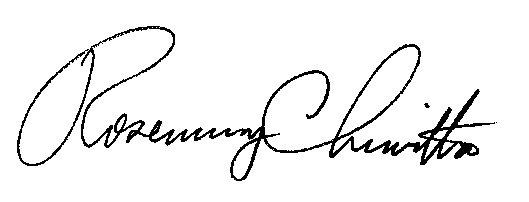 	Rosemary Chiavetta	SecretaryEnclosure Docket No.  A-2020-3022037Vervantis, Inc.Data Requests1.	Reference Application, Section 1.a, Identity of Applicant and Section 2. a Fictitious Name – The Applicant stated on top of page one of the Application that the name of the applicant is “Vervantis, Inc. dba Vervantis”.  Applicant also indicated in section 2. a that it will not be using a fictitious name.  The submitted registration from the Pennsylvania Department of State filing which shows the applicant’s name as “Vervantis, Inc.” only.  Please either provide a corrected application page or submit proof of registration for a fictitious name as “Vervantis” from the Pennsylvania Department of State.2.	Reference Application, Section 4.a, Present Operations – Applicant indicated that it is presently not doing business in Pennsylvania.  The Pennsylvania Public Utility Commission’s records indicate that Vervantis, Inc. at Docket No.             A-2016-2574348 is licensed to operate as an electric generation supplier (EGS) as a broker/marketer.  If this entity is the same as the applicant, please resubmit page 7, section 4.a and indicate that the applicant is currently doing business as an EGS supplier as a broker/marketer.  Alternatively, please state that these two entities are not the same. 3.	Reference Application, Section 7.b, Financial Fitness – Applicant provided minimal documentation to demonstrate financial fitness.  Please provide financial fitness documentation that may include two consecutive years of income tax filings or a drawdown agreement, indicating the terms and amounts of funding available to the applicant, or three consecutive months of bank statements (with date ranges indicated). 4.	Reference Application, Section 7.f, Taxation – Applicant provided an incorrect Corporate Box Number instead of a Revenue ID Number on its Tax Certification Statement.  Any company registered in the Commonwealth of Pennsylvania after March 2013 must contact the Pennsylvania Department of Revenue for its 10-digit Revenue ID Number.  Please submit a corrected Tax Certification Statement.  5.	Reference Application, Section 8.a, Technical Fitness – Applicant indicated that it is doing business in New Jersey, please submit a copy of the license to operate in New Jersey. 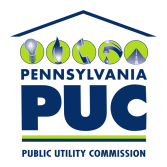 COMMONWEALTH OF PENNSYLVANIAPENNSYLVANIA PUBLIC UTILITY COMMISSION400 NORTH STREET, HARRISBURG, PA 17120IN REPLY PLEASE REFER TO OUR FILE